Publicado en Barcelona el 16/03/2017 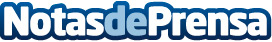 NEXIONA exhibirá MIIMETIQ EDGE junto con Watson IoT Platform en el CeBIT 2017NEXIONA asistirá al CeBIT 2017 en el stand de IBM (Hall 2, punto de demostración 134), donde exhibirá MIIMETIQ EDGE, una solución IoT (Internet de las Cosas) desarrollada con DELL e integrada con la plataforma Watson IoT de IBM. Este dispositivo permite que algunas acciones y cálculos analíticos básicos sean ejecutados cerca de los dispositivos, antes que los datos sean enviados a Watson IoT para un análisis y una integración mayor con los sistemas de negociosDatos de contacto:Manolo López934 618 737Nota de prensa publicada en: https://www.notasdeprensa.es/nexiona-exhibira-miimetiq-edge-junto-con Categorias: Hardware E-Commerce Software Otras Industrias http://www.notasdeprensa.es